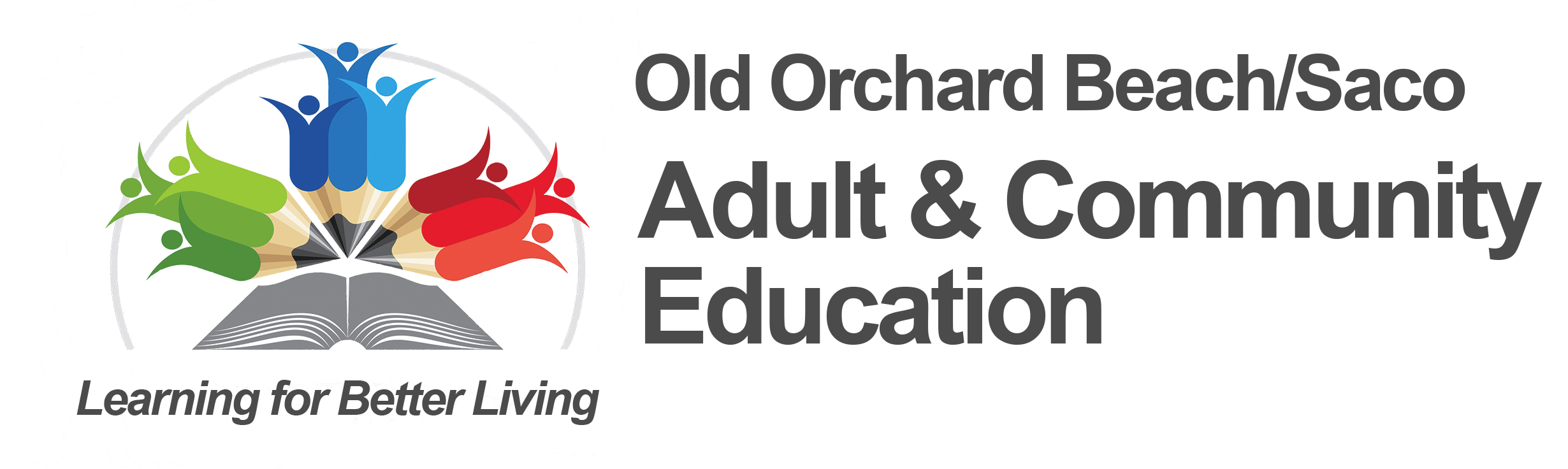 Directions to All Sites – Winter 2024Banded Brewing Co., 32 Main St., Bldg 13W #102, Biddeford, ME 04005 - I-95, Exit 36 OOB/Saco, Exit 2A Saco/Downtown: Take a right onto Rt 1. Get in left lane; go straight thru 6 lights, over tracks, down the hill, across bridge and up the hill onto Main St., Biddeford. Banding Brewing is the 1st right, just after Portland Pie Company. Free on-street parking or in front lot of Portland Pie.C. K. Burns School, 135 Middle St., Saco, ME 04072 - 1-95, Exit 36, OOB/Saco, Exit 2A Saco/Downtown: Take a right onto Rt 1. Get in the left lane; go straight through 3 lights. Take 2nd left, after lights, onto Summer St. Take 1st right onto Middle St. Burns School is on your left. Please park in side lot. Go up to 2nd floor and follow hallway to Room 24.Forever Fit, 443 Main St., Biddeford ME 04005 - I-95, Exit 36 OOB/Saco, Exit 2A Saco/Downtown. Take a right onto Rt 1. Get in right lane. Go straight thru 4 lights and bear right onto Elm St. Follow Elm over 2 bridges into Biddeford. At 2nd light, take a right onto Main St and follow over 2 sets of train tracks. Forever Fit is in the plaza on the left just after the 2nd set of tracks.Jameson Elementary, 20 Jameson Hill Rd., OOB, ME 04064 - I-95, Exit 36, OOB/Saco. Follow exit road to rotary, bearing to the left onto Saco Ave/Rt 5 (7-11 on right), drive about 1 mi. Just before lights take a left onto Jameson Hill Rd. Jameson Elementary is the 2nd school on the right. Turn into the 2nd drive (between white house and school). Park in side lot, enter through door on side of school, facing lot/woods, leading to café/gym. Enter through the door on the back side of school (under the overhang) which faces the parking lot/woods - it leads directly into the café/gym.McArthur Public Library, 270 Main St., Biddeford ME 04005 - I-95, Exit 36 OOB/Saco, Exit 2A Saco/Downtown. Take a right onto Rt 1. Get in right lane. Go straight thru 4 lights and bear right onto Elm St. Follow Elm over 2 bridges into Biddeford. At 2nd light, take a left onto Main St. McArthur Public Library is on the left (2 buildings from light). On street parking available.OOB High School, 40 E E Cummings Blvd., OOB ME 04064 - I-95, Exit 36 OOB/Saco. Follow exit road to rotary, bearing left onto Saco Ave/Rt 5 (7-11 on right). Follow to lights and turn left onto E Emerson Cummings (Fire Dept on right). High School is about .25 mi. down on right (after fenced in track). Enter at triple blue doors to the right of the flagpole. **See sign in lobby for room info.Saco Learning Center, 80 Common St., Saco ME 04072 - I-95, Exit 36 OOB/Saco, Exit 2A, Saco Downtown. Take right onto Rt 1. Get in left lane. Go straight thru 5 lights onto Main St. At next light (by Rapid Ray’s), take a left into Pepperell Sq. Go thru the square, bearing left over speed bump, onto Common St. Follow to # 80, on your left, JUST before the railroad overpass.Vic & Whit’s, 206 Main St., Saco, ME 04072 - I-95, Exit 36 OOB/Saco, Exit 2A Saco Downtown. At end of ramp, take right onto Rt 1. Get in left lane. Go straight thru 5 lights onto Main St. Vic & Whit's is located on the corner of Storer/Main, almost across from Rapid Ray’s. Free on-street parking.Young School, 36 Tasker St., Saco, ME 04072 - I-95, Exit 36 OOB/Saco, Exit 1 Industrial Park Rd. At lights, take a left and follow to lights; take a left onto Rt. 112/North St. Follow about .25-.50 mi. and take a right onto Tasker St. Young is 1st building on left. Enter at doors on side of building facing parking lot. Go down hall, take 1st left and go straight ahead to cafe/gym.